Below is a picture showing the size of the of the crew and equipment, to give an idea of the scale of the shoot.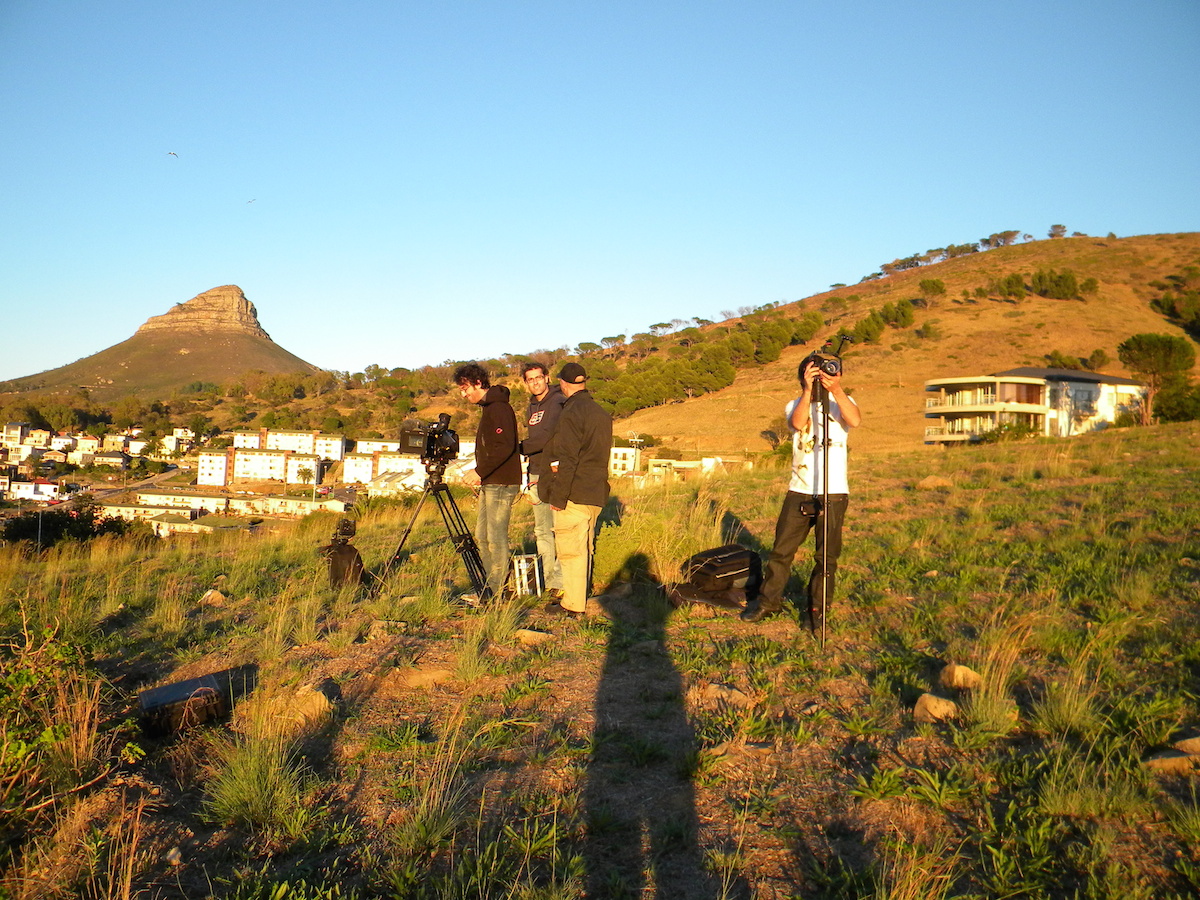 SA TOURISM / NATGEO - THROUGH THE LENS 2016SHOOT DATES: 26 - 28 October 2016CREW LIST1.   Producer - Paul Darter 2.   Director / DOP - Chris Purcell3.   Cameraman - Billy Rich4.   SA Tourism Head of Marketing - Ian Utermohlen5.   National Geographic Channel Account Manager - Isabel Mueller6.   Producer - Beth Read7.   Camera Assistant – Siseko Yeki8.   Stills Cameraman - Ed Suter9.   Driver – tbc10.  Driver - tbc11.   Prof. Lee Berger